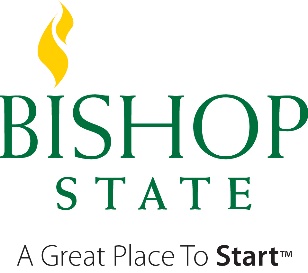 A Member of the Alabama Community College SystemOn your FAFSA, you answered “Yes” to either Question 53 (“Are you or were you an emancipated minor as determined by a court in your state of legal residence?”) or Question 54 (“Are you or were you in legal guardianship as determined by a court in your state of legal residence?”). Bishop State Financial Aid must confirm and document your emancipation or guardianship status before we can determine your eligibility for federal financial aid. _____________________________________________		_A_____________________________Student’s Name								Bishop State ID Number: _____________________________@bishop.eduStudent EmailInstructions:Please check the box that applies to your situation and attach the requested documentation. In order to complete your financial aid verification, Bishop State Financial Aid Office must have the documentation requested______  I am or I was an emancipated minor. Check this box only if:I am attaching a copy of a court’s decision that, as of today, I am an emancipated minor, ORI am attaching a copy of a court’s decision that you were an emancipated minor immediately before you reached the age of being an adult in your state.Please note: The court must be located in your state of legal residency at the time the court’s decision was issued. _____  I am or was in legal guardianship. Check this box only if:I am attaching a copy of a court’s decision that I am currently in legal guardianship, ORI am attaching a copy of a court’s “Order of Discharge from Guardianship” which documents that you were in legal guardianship immediately before reaching the age of being an adult in your state.Please note: The court must be located in your state of legal residency at the time the court’s decision was issued. ______  I made an error on my FAFSA. Check this box and follow the instructions below if:I am not and was not under legal guardianship or granted the status of an emancipated minor per the decision of a court, ORI am still a minor, and the court’s decision is no longer in effect, ORThe court decision was not in effect at the time I became a legal adult in your state of legal residency.INSTRUCTIONS: if you checked the “I made an error on my FAFSA” box, you must correct the information on your FAFSA to answer “No” to both questions about being an emancipated minor and being in legal guardianship and provide your parent(s)’ financial information. You and one parent must then sign the FAFSA. Bishop State will receive an electronic copy of your corrected FAFSA from the federal processor approximately 3-4 days after you submit the signed correction. Please check your BORIS account for updated information after this time period. I certify that all of the information on this form and included as documentation is true and complete to the best of my knowledge. I understand that if I purposely give false or misleading information as part of this request that I may lose my financial aid and be subject to a $20,000 fine, a prison sentence, or both._________________________________________						__________________Student’s Signature									Dateno electronic signature, must be original